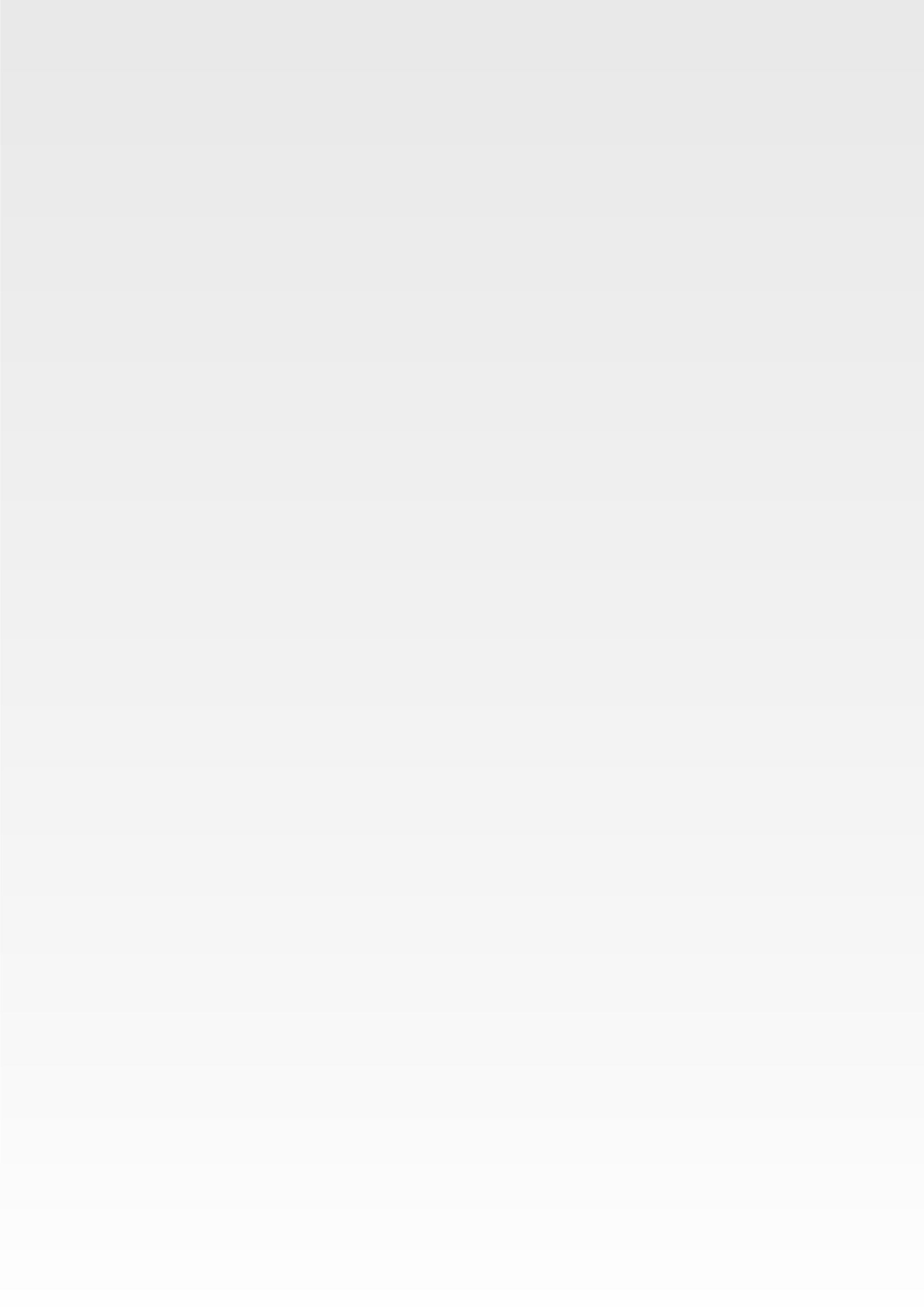 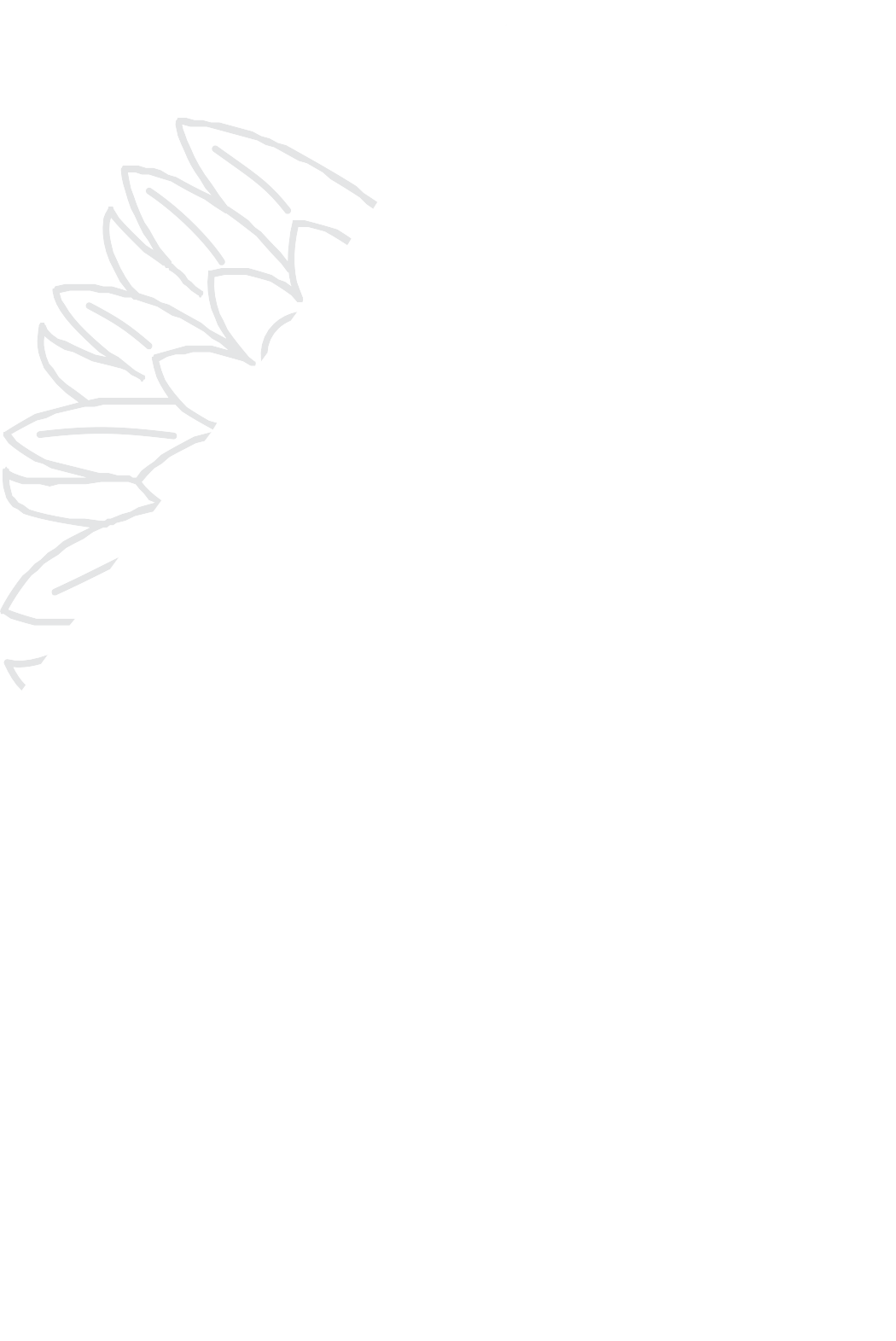 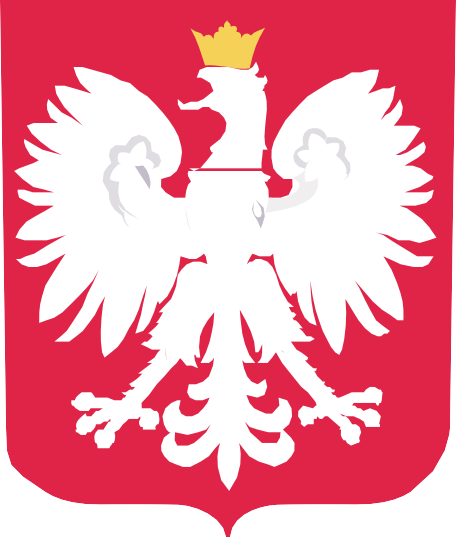 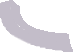 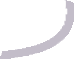 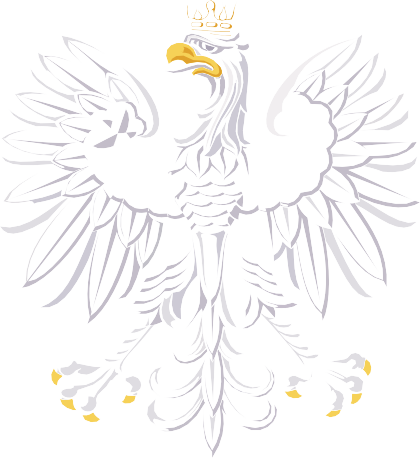 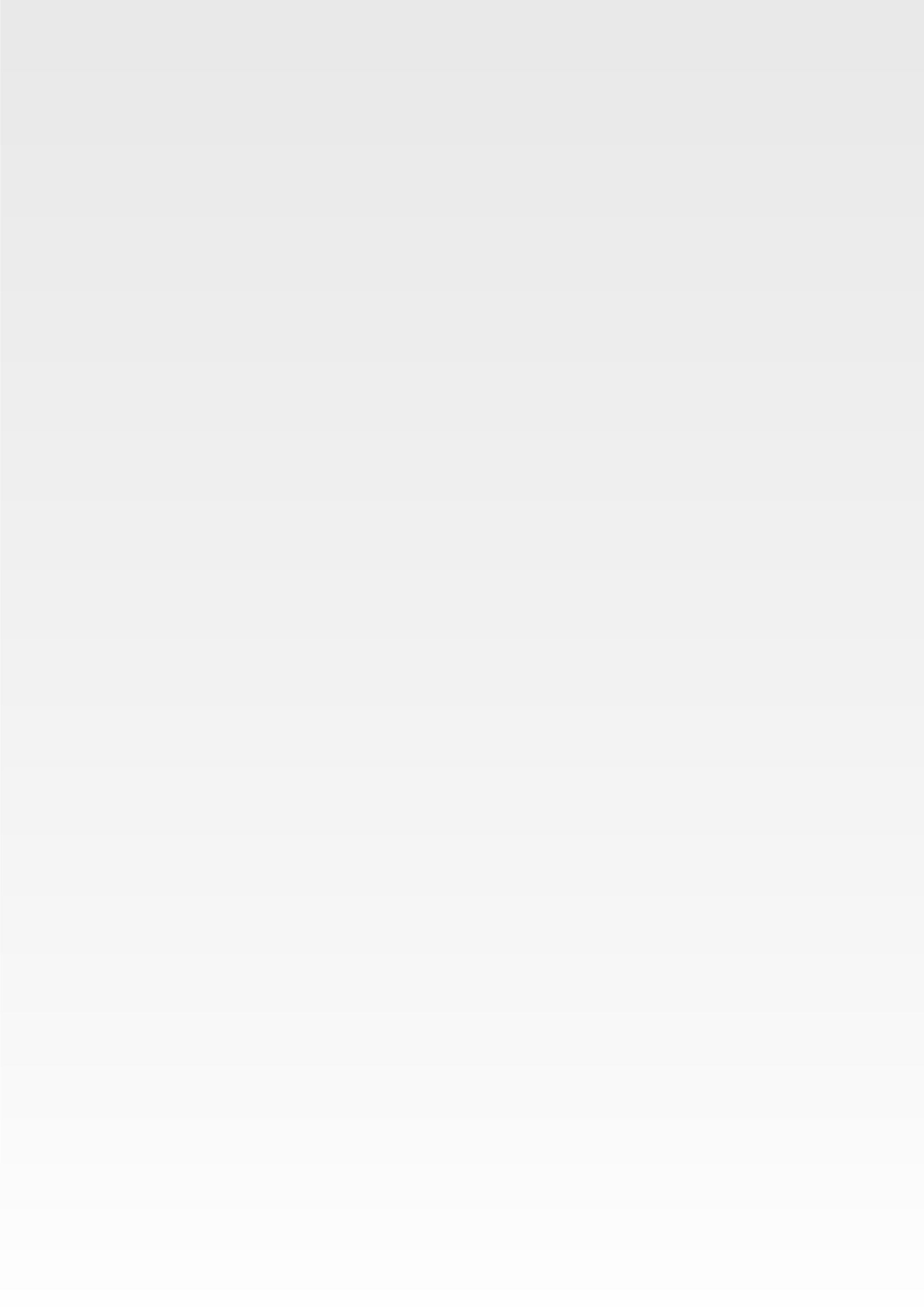 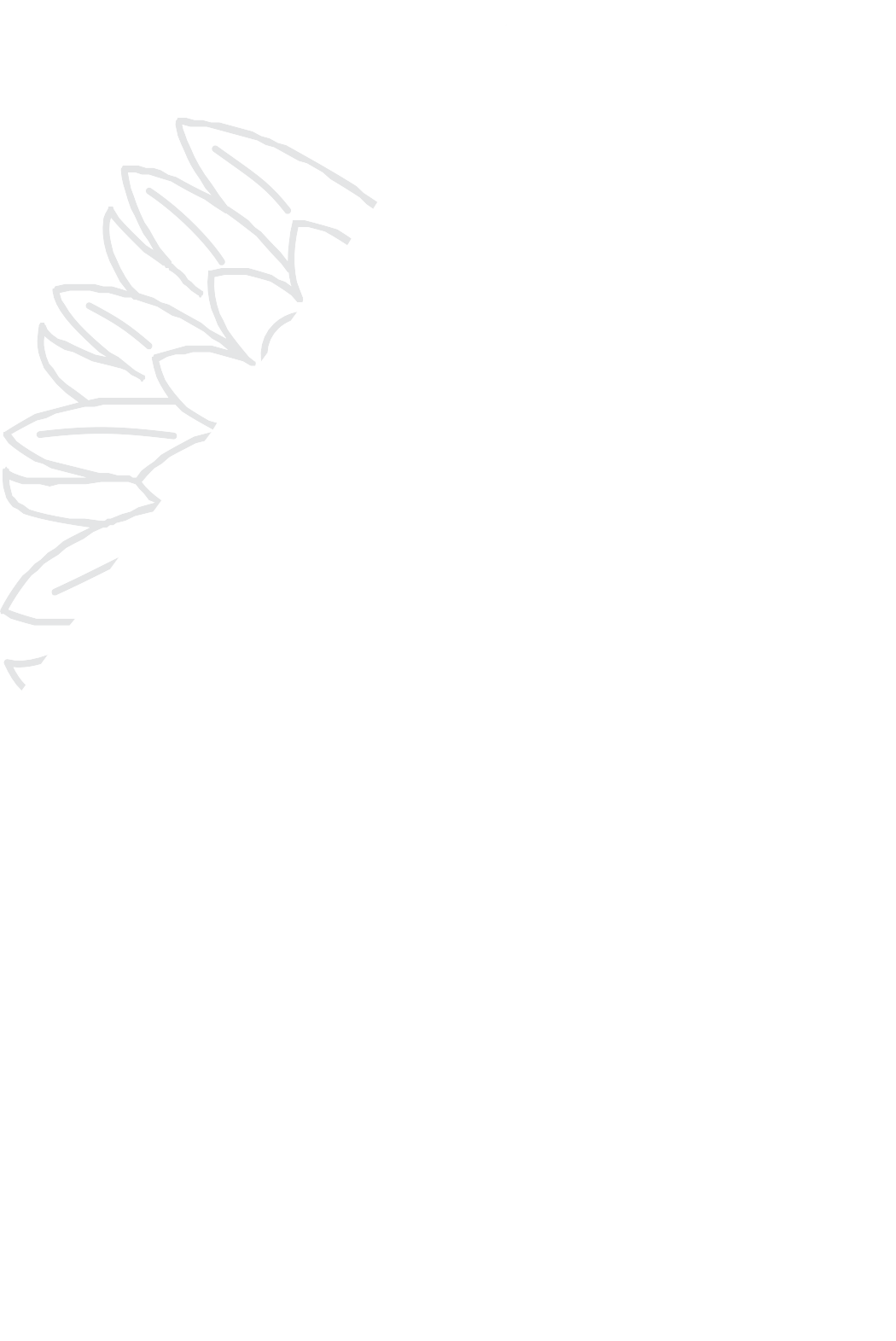 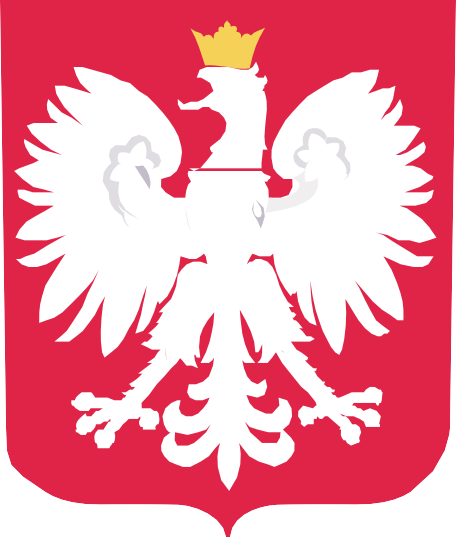 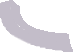 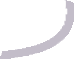 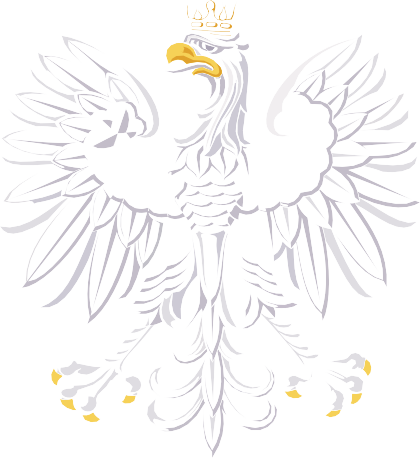 DOFINANSOWANOZE ŚRODKÓWBUDŻETU PAŃSTWADOFINANSOWANIE ZADANIA WŁASNEGO - UTRZYMANIE OŚRODKA POMOCY SPOŁECZNEJ
 W 2024 ROKUDOFINANSOWANIE98 429,00 ZŁCAŁKOWITA WARTOŚĆ1 338 872,51 ZŁ.DATA PODPISANIA UMOWYSTYCZEŃ 2024